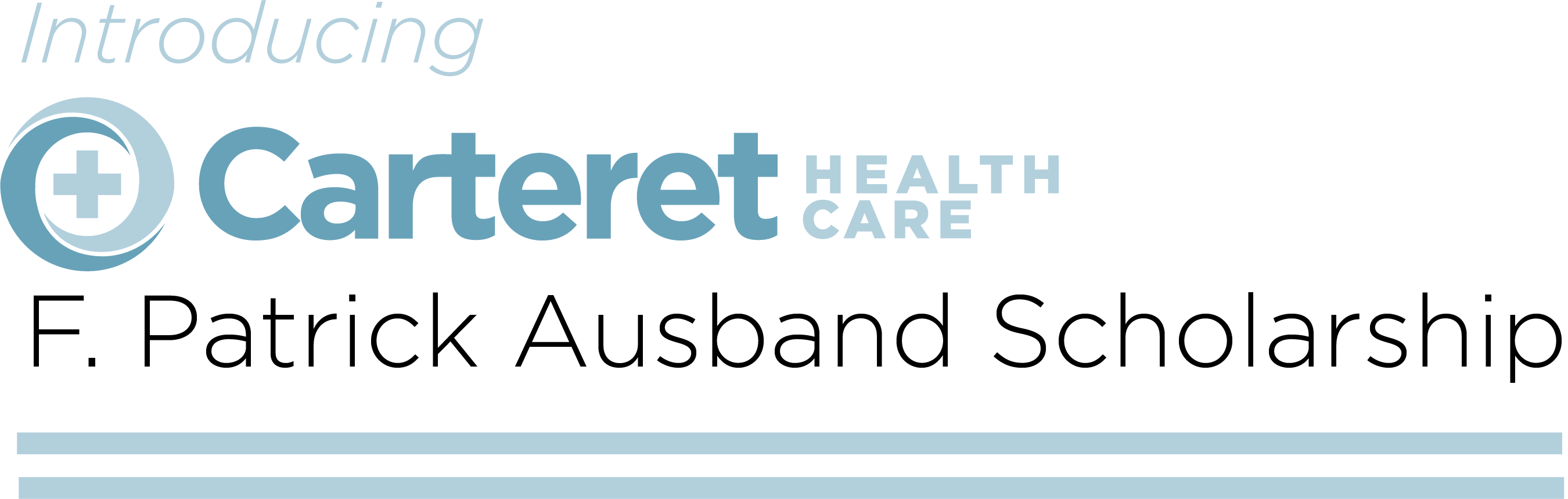 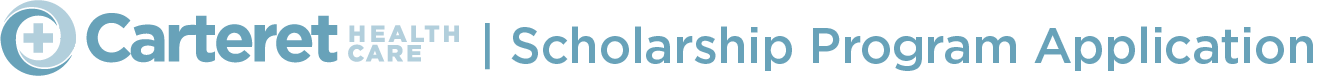 Name: _____________________________________________Telephone: ______________              	    First		  Middle		      LastAddress: _____________________________________________________ NC______________Age: _______        Date of Birth: __________________     Male:_____  Female:_____ Email:  ____________________________________	   County you reside:  ___________________________         How long:  ___________________Program:        Associate Degree Nursing			      Baccalaureate Degree Nursing			      Respiratory Therapy			      Surgical Technician			      RadiographyEstimated Graduation Date: _______________ Total # of people living in your home: _______ (List adults & their relationship to you below)     Relationship      (Attach additional sheet if needed)___________ Name______________________________________________________________                   				First	   MI		   Last___________ Name _____________________________________________________________                   				First	   MI		   Last___________ Name _____________________________________________________________                   				First	   MI		   LastNumber in household in college: _______   In other school: _________     Household Employment & Income:Employer					  	      Yearly income after deductionsSelf: _____________________________________________	$ __________________Spouse (if applicable): _______________________________	$ __________________Father/Mother (if in household):  ______________________	$ __________________Other: ___________________________________________ 	$ __________________5.	Other sources of income including other scholarships/grants requested or approved, Social Security, disability, etc.:  ____________________________________________________________ ____________________________________________________________________________________________________________________________________________________________College and/or High School Honors received and year:______________________________________________________________________________________________________________________
Community Volunteer Involvement, Clubs including offices held: ______________________________________________________________________________
______________________________________________________________________________
Please provide the names of two (2) personal references who will be completing your Recommendation Forms (Include name, telephone number & address):1.  ______________________________________________________________________
2.  ______________________________________________________________________
Why do you want to work at Carteret Health Care?_________________________________________________________________________________________________________________________________________________________________________________________What are your career goals and what area would you like to work/specialize? _____________________________________________________________________________________Have you ever worked for Carteret Health Care?  _____ No    _____ Yes, if yes, please list year(s) of employment _____________. _________________________________              ______________________	                  Signature									DateTo be considered, applications must include the following:  Cover letter stating your reason for applying, how you plan to finance your education, why you should be selected as a scholarship recipient and plans for the future including your willingness and strategy to work full-time for two years at Carteret Health Care immediately following completion of the program.Letter of acceptance and college transcripts. Please include an acceptance letter or letter of intent from the college you are or will be attending along with recent transcript and grades. Two Scholarship Recommendation forms completed by a teacher and/or employer; do not include relatives. Forms should be emailed or mailed directly by the person making the reference to CHC Scholarships. These forms must be received by the application due date. Signed Scholarship & Loan Agreement    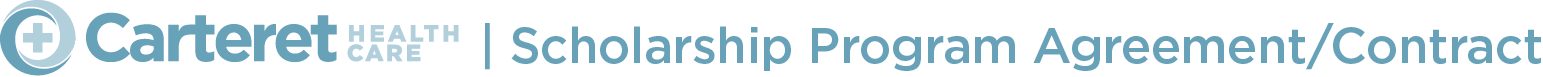 The scholarship or loan will be for the school term beginning ____________________ and ending ________________________.  By accepting the scholarship, I agree not to accept or pursue other job commitments/agreements that may conflict with my working full-time for (two years/one year) at Carteret Health Care in an area and shift of need as identified by Carteret Health Care. In consideration of this scholarship loan, I agree to reimburse Carteret Health Care the total of the amount received (plus 6% penalty) if:I fail to successfully complete the program.If my employment with Carteret Health Care is terminated or not started for any reason prior to having completed three (2) years of fulltime employment in your specialty area (nursing, respiratory therapy, radiography).If my employment with Carteret Health Care is terminated or not started for any reason prior to having completed one (1) year of fulltime surgical technician employment. At time of employment, a failed background check.Repayment in full will be expected within a six (6) month period following the occurrence of such an event that requires the reimbursement.I understand that the scholarship loan is for education related expenses and I agree to present a copy of my official grade slip to the Human Resources Department at the end of each semester.  I understand that presentation of an official grade slip is required before I will receive any additional scholarship payments for the next semester. I have read the above statements and understand my responsibilities upon acceptance of the Carteret Health Care Scholarship.  I have been accurate and truthful in completing my Scholarship Application.This the _________ day of _________________________ month and ___________ year.____________________________		___________________________________Signature						Printed Name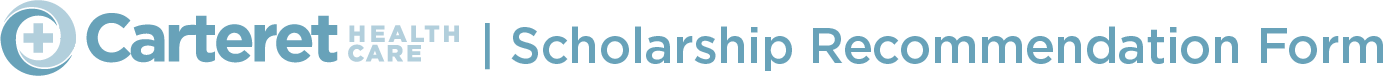 The following student has applied for a scholarship with Carteret Health Care.  It would be greatly appreciated if you would complete the recommendation form and return it to the address below. This information will remain confidential. Thank you for assisting Carteret Health Care in promoting health care careers and recruiting future employees who will be an asset in achieving our mission.Applicant’s Name _________________________________________________________________  								How long have you known him/her?  ___________________________________________________What is your relationship (i.e. teacher, college professor, employer, etc.)? _______________________________________________________________________________________________________On a scale of 1 (lowest) to 5 (highest), please rank the scholarship applicant on the following criteria: Poor or		     Excellent or   Low		          High	Oral expression/communication	1	2	3	4	5	Written expression/communication	1	2	3	4	5	Ability to work with others 		1	2	3	4	5	Perseverance in pursuing goals 	1	2	3	4	5	Leadership potential 			1	2	3	4	5Do you have any supporting comments on any of your ratings, which you feel would be significant to the scholarship committee on the applicant’s qualifications?________________________________________________________________________________________________________________________________________________________________What are his/her strengths? ________________________________________________________________________________________________________________________________________________________________What does he/she need to improve?________________________________________________________________________________________________________________________________________________________________Summary evaluation (please check one):  ___Strongly recommend   ___Recommend  ___Recommend with reservations  ___Do not recommendSignature				        		       Printed Name_____________________       ___________________	_______________________Company/School		       Telephone				DateCarteret Health Care   Attn: Scholarships • 3500 Arendell St. • Morehead City NC 28557 • scholarship@CarteretHealth.orgGuidelinesEducationSUBJECT/TITLE: Scholarship GuidelinesAUDIENCE: Senior Level High School StudentsPURPOSE: In an effort to promote local Carteret County residents who aspire to work at Carteret Health Care, the Board of Directors at CHC will provide scholarships in an amount set each year. In return the student will work for a predetermined amount of time once graduating and passing the board exams in their respective discipline. DEFINITIONS: Scholarship means funds awarded to students or on their behalf with the intent to support the education expenses of the recipient. Scholarships will include funds designated for tuition, books and fees required for the program in which the student is enrolled.I. Scholarship CriteriaThe specific parameters and selection criteria of each scholarship are determined by The Scholarship Committee based on guidelines set forth by The Board of Directors. The Scholarship Committee will meet at least twice a year to determine selection criteria and needs for the following year and to debrief the previous year.Scholars are to be selected on an objective and nondiscriminatory basis. When choosing scholars, Carteret County residents will have first priority, if they meet the scholarship criteria. If the number of scholarships available exceeds the number of appropriate Carteret County applicants, other applicants may be awarded from outside of Carteret County.  Applicants must be currently accepted to an accredited college or university in the following programs to be considered for the CHC Scholarship: Nursing, Respiratory Care, Surgical Tech. or Radiology.  These may be awarded for Associate or Baccalaureate degree programs where a license/certification is obtainable upon graduation. This criteria is subject to change based on the organization’s needs. Minimum GPA of at least 2.5 validated by high school transcripts.Completed applications must be submitted by April 15. Late and incomplete applications may be considered if the total scholarship funds have not been allocated. Scholarship recipients must agree to work full time for Carteret Health Care for two years after graduation and obtaining their license/certification. If the student does not work for two years after graduation, they are required to reimburse Carteret Health Care the total amount of scholarship paid on their behalf plus 6% penalty. II: Scholarship Application RequirementsCompleted application. Linked here.Cover letter to include the following:how the student plans to finance their education why they should be selected as a scholarship recipient plans for the future including their willingness and strategy to work full-time for two years at Carteret Health Care immediately following completion of the program.Letter of acceptance and high school transcripts.Two Scholarship Recommendation FormsCompleted by a teacher and/or employerDo not include relativesForms emailed or mailed to the person by the scholarship applicant, addressed to the address on the scholarship application.Must be received by the application due dateForms found with scholarship applicationSigned scholarship and loan agreementAttached to scholarship applicationIII. Payment of Scholarship FundsThe CHC Scholarship will pay for approximately 90% of the total cost of the program.100% of tuition, fees and books will be paid for the classes required for the program not to exceed the total cost of the same program at Carteret Community College; per year maximum of four yearsTuition and Fees will be paid directly to the schoolBooks will be charged in the school bookstore and the bookstore/school finance office will bill Carteret Health Care directlyIf books are purchased outside of the school bookstore, the student is responsible for the cost of the books Up to $1500 will be reimbursed if a laptop is required for the programIf possible, students will need to purchase these through the school bookstore and charge to their accountThis is a one-time reimbursement.  The Hospital is not responsible for repairs or replacement of the laptop.If a scholarship recipient submits a receipt for reimbursement to themselves instead of the school, the HR and Education departments will decide if this is an appropriate reimbursement and send through finance accordingly.